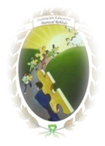 INSTITUCIÓN EDUCATIVA MARISCAL ROBLEDOTALLER DE REFUERZO III PERIODOAsignatura: Lengua Castellana    Grado CS3    Docente: Gerardo Clavijo M.    I.E Mariscal Robledo, 2018ACTIVIDAD Nº 1, Desempeño: Identificar y determinar elementos estructuradores de la fonética de  la lengua CastellanaConsulte y escriba una síntesis de los siguientes conceptos:FonemaFonemas del castellanoModos de articulación oclusivos, africados, fricativos, vibrantes, nasales y laterales. Puntos articuladores de sonidos en la lengua castellanaSonidos vocálicos abiertos y cerrados del castellano  Sílaba y estructura de la sílaba en castellanoSeparación de palabras por sílabas, palabras monosílabas, bisílabas y polisílabasEl diptongo, reglasEl hiato, reglasACTIVIDAD Nº 2,Desempeño: Reconocer y diferenciar los conceptos de acento y tilde en la lengua castellanaConsulte y escriba una síntesis de los siguientes  temas:Acento prosódicoAcento ortográficoPalabras agudas, reglas para marcar tildePalabras graves, reglas para marcar tilde Palabras esdrújulas, reglas para marcar tildeTilde en monosílabos, tilde diacrítica, cite por los menos diez casosLa tilde en los casos de hiato (Forma vocal abierta + vocal cerrada y viceversa)Las palabras con doble acento en el castellanoACTIVIDAD Nº 3,Desempeño: Identificar caracterizaciones de la evolución literaria a nivel universalConsulte y escriba una síntesis de los siguientes temas:Qué es una corriente artística o literariaIdentifique época, lugar de origen y desarrollo,  8 autores y obras de cada corriente,  características generales de las siguientes corrientes literarias:Corriente clásica griega y latinaCorriente medievalRenacimientoBarrocoRomanticismoVanguardismoModernismoEl boom latinoamericanoLa generación mutanteACTIVIDAD Nº 4,Desempeño: Aplicar en forma práctica los conocimientos adquiridosCon todas las palabras del siguiente párrafo, llene el cuadro cuyo ejemplo aparece  al final. Son en total 65 palabras, no debe repetir las que previamente ya hizo (como es el caso de algunos monosílabos), o sea que el número se reduce a 52 palabrasEréndira estaba bañando a la abuela cuando empezó el viento de su desgracia. La enorme mansión de argamasa lunar, extraviada en la soledad del desierto, se estremeció hasta los estribos con la primera embestida. Pero Eréndira y la abuela estaban hechas a los riesgos de aquella naturaleza desatinada, y apenas si notaron el calibre del viento en el baño adornado de pavorreales repetidos y mosaicos pueriles de termas romanas.  No olviden que la fecha de entrega se dará a conocer por parte de las directivas institucionales…PALABRASEPARACIÓN POR SÍLABAS y sílaba acentuadaTIPO DE PALABRA SEGÚN SU ACENTOHIATO O DIPTONGODEBE LLEVAR O NO TILDEJUSTIFICACIÓN DE LA TILDEEréndiraE/rén/di/raEsdrújulaNo tienesíTodas las esdrújulas llevan tilde